AmeerPersonal infoDate of birth:	23/03/1991 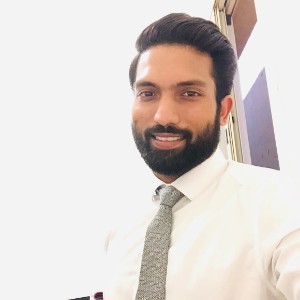 Nationality:	IndianEmail address:	ameer-394255@2freemail.comProfileChartered Certified Accountant with 3+ years’ experience, seeking to leverage proven exposures in Finance and Accounts including External Audit, Internal Audit and Treasury Function.Work experienceAuditing and Management consultantsDubai UAETreasury Analyst	10/2018 – present Prepare & set daily cash position to establish liquidity requirements to parent company.Prepare presentation and analysis of daily cash positioning and 4 week cash forecasts.Assists HOD with managing banking and lending relationships.Assist in the maintenance of the company’s bank accounts. Support opening, closing and signor changes on bank accounts.Prepare short-term, medium-term and long-term consolidated net cash flow forecasts with focus on upcoming financing needs and related internal investment.Preparing monthly and quarterly treasury reports at the Group level for presentation to Senior Management and Board.Liaison with group companies for Inter company balances and settlements for all ENOC entities.Treasury liaison to lines of business for various business functions.Auditing and Management ConsultantsDubai UAESenior Auditor	04/2018 – 2019Independently handling multiple external audit engagements with minimal supervision from manager.Drafted the complete annual audit reports including all footnote disclosures. Supported management through risk identification, control testing and process improvement procedures.Met with clients to identify and assess business controls, risks, process gaps and work flow inefficiencies.Gathered data for internal audits through staff interviews.Articulated audit findings, risks and detailed recommendations to upper management. Communicated audit results to upper management through written reports.Proven ability to consistently meet deadlines.BangaloreIndiaLead Audit Associate	08/2016 – 11/2017Gained knowledge of and applied EY audit methodology throughout all stages of audit. Served in senior role as an experienced associate on complete fund review.Introduced centralized work paper which effectively reduced the work duplication. Assisted in development and execution of audit programs under both IFRS and US GAAP framework.Gained knowledge of various financial instruments and their accounting. Communicating with various banks for confirmation.EducationACCA	Association of Chartered Certified Accountant - (MembershipNo 3193150)	03/2016University of CalicutIndiaBachelor of Commerce	03/2012SkillsLanguagesEnglish	     Hindi	     Arabic	     IAS/IFRSFinancial Reporting Financial Analysis MS office suite Internal Audit External Audit Oracle ERPSkillsTraining and Supervision Treasury